一年之中最隆重的將臨期與聖誕期即將來臨了。您準備好自己的身心靈，以迎接聖子的降生、基督的再來嗎？我們誠摯地邀請您，參加將臨期避靜。即日起開始報名，欲參加的朋友，請盡速報名！時間：12月5日下午5:00～12月7日中午地點：關西由根山居（新竹縣關西鎮錦山里2鄰21-7號。該地環境幽靜！）費用：雙人房每人新台幣2000元。名額：12名，依報名順序而定。帶領神師：林思川神父。住宿資訊：住宿均為雙人房，請自行尋找室友，或由我們安排寢室。報名方式：請填寫活動報名表後，傳真（02-23754439）或電郵（read.bible@msa.hinet.net）至思高中心報名。費用請於通知後郵政劃撥繳交。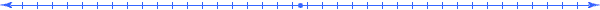 方濟會  思高讀經推廣中心   活動報名表活動名稱2014將臨期避靜2014將臨期避靜2014將臨期避靜姓    名性   別  □ 男     □ 女手    機聯絡電話Email身   分□ 第一次參加思高活動□ 已是思高之友，曾參加過(可複選)：   □聖地朝聖  □思高中心讀經班   □聖經課程    □其他                             □ 第一次參加思高活動□ 已是思高之友，曾參加過(可複選)：   □聖地朝聖  □思高中心讀經班   □聖經課程    □其他                             □ 第一次參加思高活動□ 已是思高之友，曾參加過(可複選)：   □聖地朝聖  □思高中心讀經班   □聖經課程    □其他                             所屬堂區(團體)